ENCUESTA MENSUAL DE SACRIFICIO DE GANADO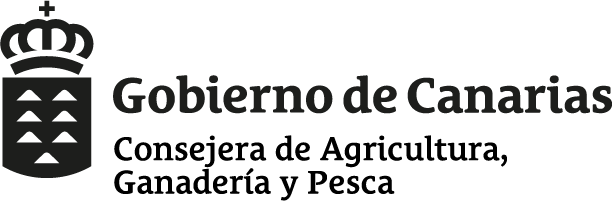 Enero de 2021***Atención al cambio de unidades***Servicio de Estadística. Secretaría General TécnicaConsejería de Agricultura, Ganadería y Pesca. Gobierno de CanariasConceptoConceptoDatosSacrificio de GanadoDestino de la carneDestino de la carneTIPO  DE  GANADO  SACRIFICADOTIPO  DE  GANADO  SACRIFICADOReses sacrificadasPeso canal TotalPeso canal MedioConsumo DirectoConsumo IndustrialNºtkgttP.10BOVINOBOVINO1.- Terneras hasta 8 meses de edad:1.- Terneras hasta 8 meses de edad:   Machos0,000   Hembras10,07070,0002.- Terneras de 8 a 12 meses de edad:2.- Terneras de 8 a 12 meses de edad:   Machos307,120237,317   Hembras347,250213,2353.-Novillas(Hembras que nunca han parido)22261,350276,3514.-Vacas(Hembras que han parido alguna vez)3913,390343,3335.- Toros (machos incluidos los bueyes):5.- Toros (machos incluidos los bueyes):   Toros/novillos/añojos8626,608309,390   Bueyes0,0009.- TOTAL BOVINO  9.- TOTAL BOVINO  412115,7870,0000,000P.20OVINOOVINO1.- Corderos:1.- Corderos:   Con pesos de hasta 7 kg en canal340,2096,147   Con pesos de 7,1 a 10 kg en canal920,7558,207   Con pesos de 10,1 a 13 kg en canal130,14010,769   Con pesos de más de 13 kg en canal140,22916,3212.- Reproductores2.- Reproductores280,84130,0369.- TOTAL OVINO  9.- TOTAL OVINO  1812,1740,0000,000P.30CAPRINOCAPRINO1.- Cabritos lechales  1.- Cabritos lechales  1190,6095,1132.- Chivos  2.- Chivos  210,35616,9293.- Mayor  3.- Mayor  772,28129,6239.- TOTAL CAPRINO  9.- TOTAL CAPRINO  2173,2450,0000,000P.40PORCINOPORCINO1.- Lechones  1.- Lechones  220,33515,2092.- Cebo  2.- Cebo  73255,98476,4813.- Desvieje  3.- Desvieje  193,297173,5329.- TOTAL PORCINO  9.- TOTAL PORCINO  77359,6160,0000,000P.50EQUINOEQUINO1.- Caballar  1.- Caballar  0,0002.- Mular y asnal  2.- Mular y asnal  0,0009.- TOTAL EQUINO  9.- TOTAL EQUINO  00,0000,0000,000P.60AVESMileskgkgkgkg1.- Broilers  103,500186.300,0001,8002.- Gallinas  2,2803.192,0001,4003.- Pavos  0,0004.- Patos  0,0005.- Otras aves  0,0009.- TOTAL AVES  105,780189.492,0000,0000,000P.70CONEJOS1,0531.474,2001,400